FORMULÁRIO PARA ENVIO DE PROPOSTAS DE EVENTOS PREPARATÓRIOS, PRÉ-CONGRESSOS E PARTICIPAÇÃO ON-LINE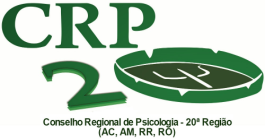 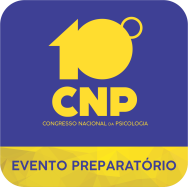 10º CNP: O (im)pertinente compromisso social da Psicologia na resistência ao Estado de exceção e nas redes de relações políticas, econômicas, sociais e culturais.Conselho Regional de Psicologia – 20/___________Tipo de evento (marque uma opção de acordo com conceitos previstos no Regulamento do 10º CNP)( ) Evento preparatório( ) Pré-Congresso( ) Participação on-lineTítulo do evento (escreva o título do Evento Preparatório ou Pré-Congresso):____________________________________________________________________________________________________________________________________Data do evento preparatório ou pré-congresso (escreva dia, mês e ano): ____/____/____Data da elaboração da proposta (escreva dia, mês e ano): ____/____/____Eixo (selecione um):( ) 1º: Organização democrática e representativa do Sistema Conselhos;( ) 2º: O diálogo da Psicologia com a sociedade brasileira e suas relações com ademocracia e direitos humanos;( ) 3º: Do Exercício Profissional.Âmbito administrativo (marque uma opção):( ) Regional( ) NacionalProposta: (escreva o texto da proposta, lembrando que de acordo com o Art. 07, parágrafo único - Do Regulamento do 10º CNP: Parágrafo único: Propostas são diretrizes gerais sobre um tema ou uma área da Psicologia que deverão nortear a atuação da próxima gestão dos Conselhos Regionais e Federal de Psicologia. As propostas devem ser orações únicas, sem encaminhamentos).____________________________________________________________________________________________________________________________________________________________________________________________________________________________________________________________________________________________________________________________________________________________________________________________________________________________________________________________________________________________________________________________________________________________________________________________________________________________________________________________________________________